TRUPANION GO HOME OFFER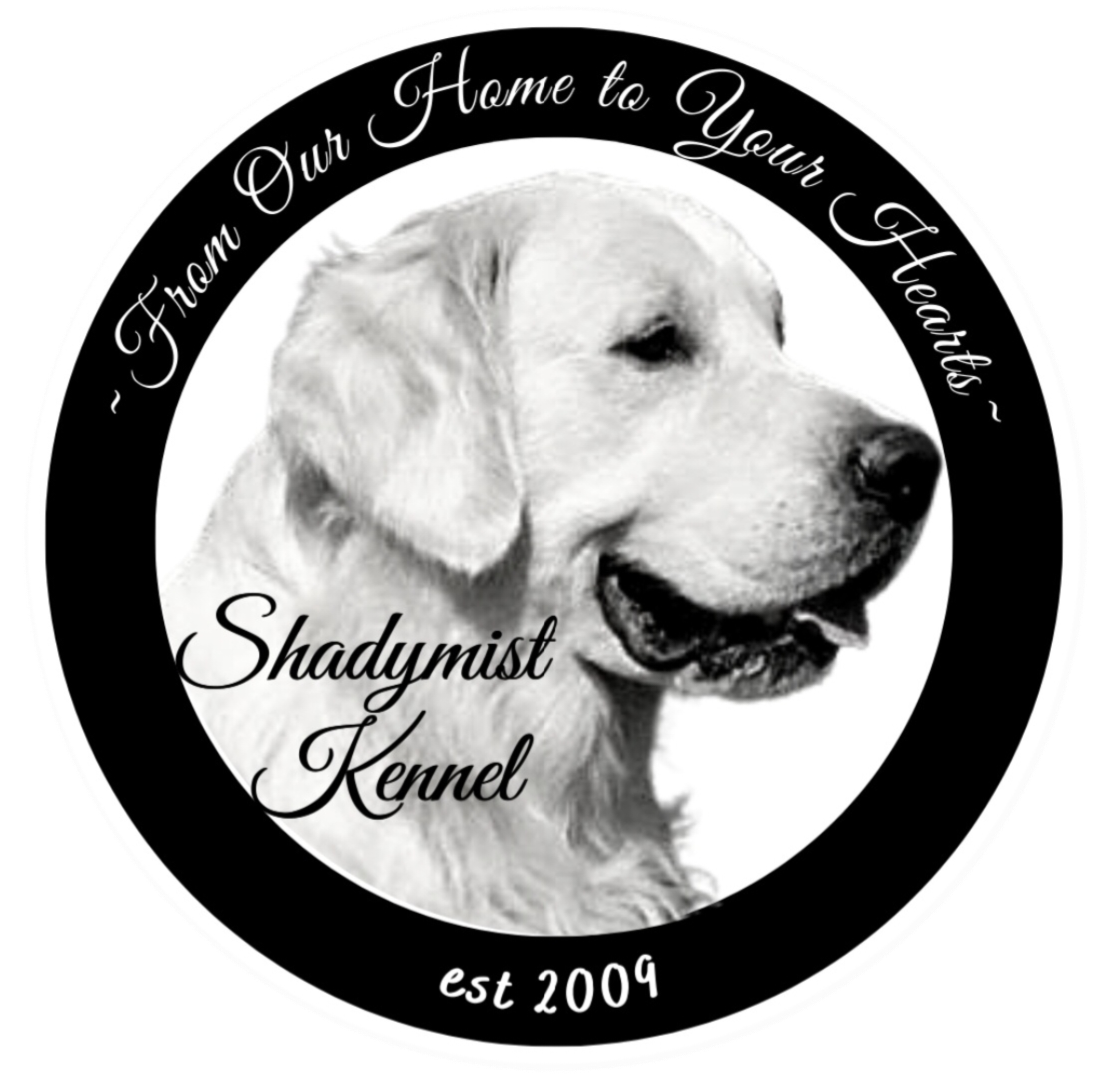 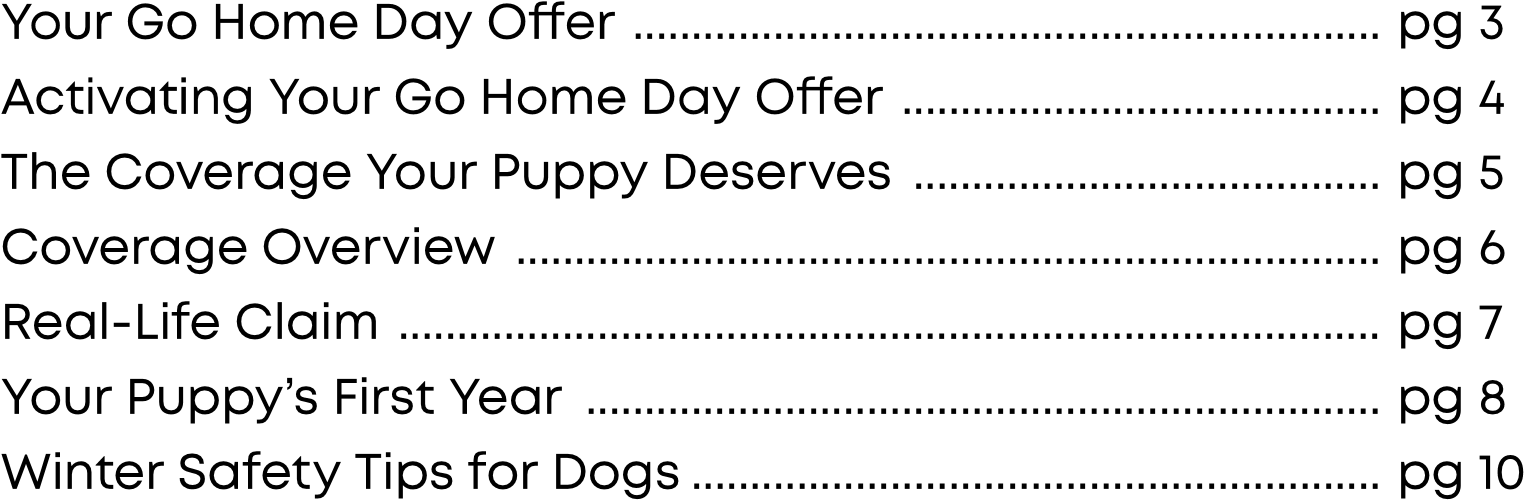 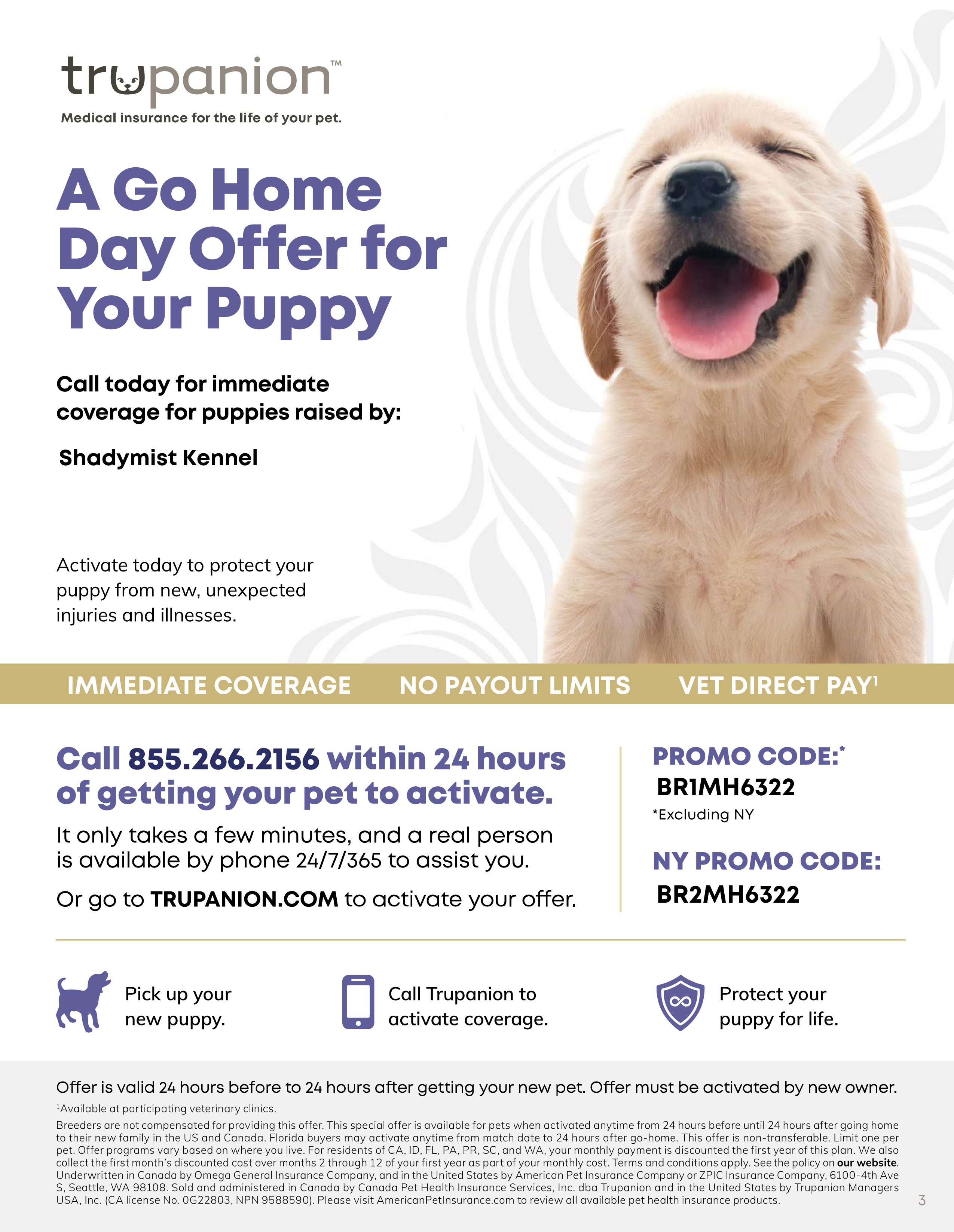 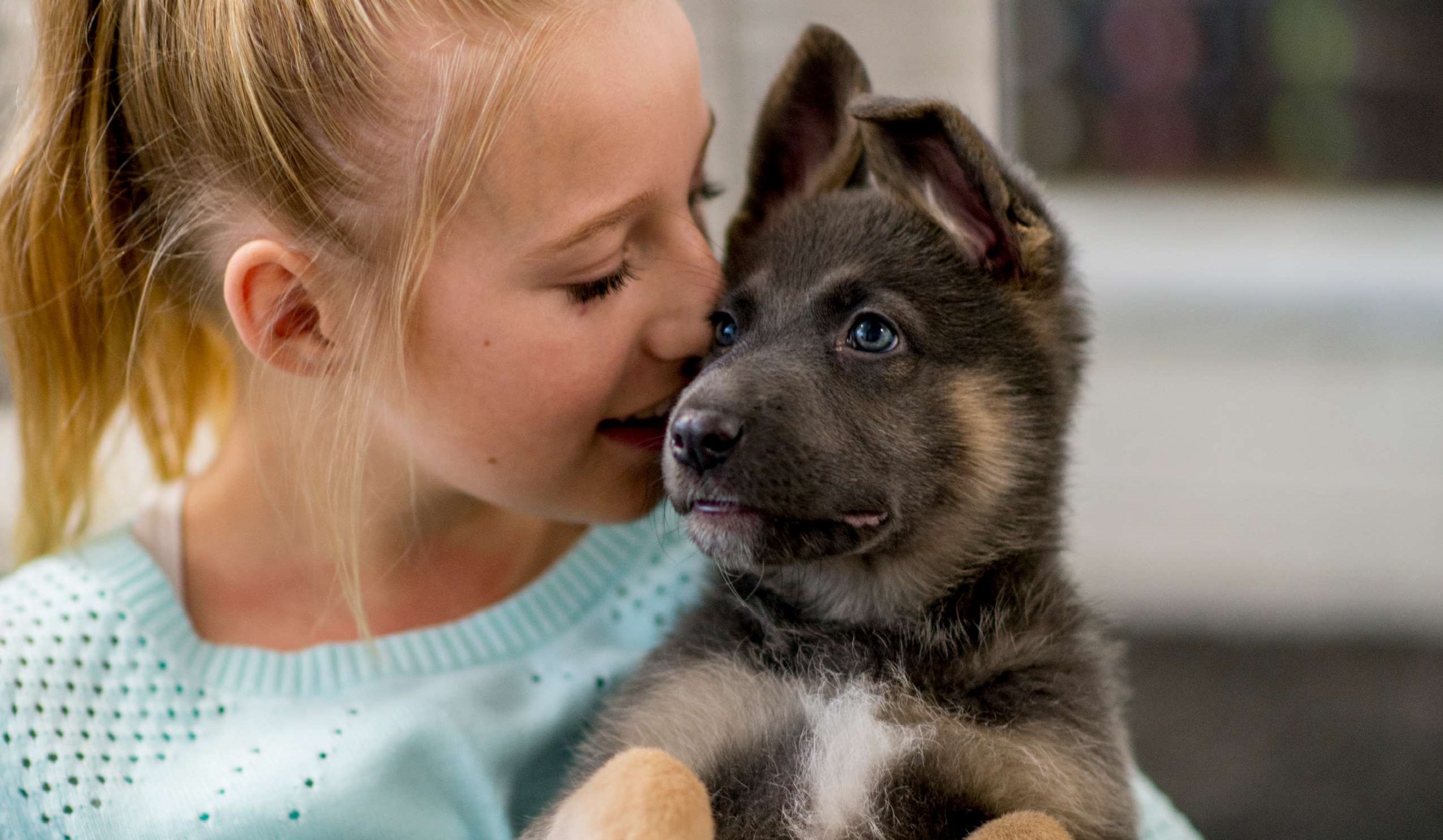 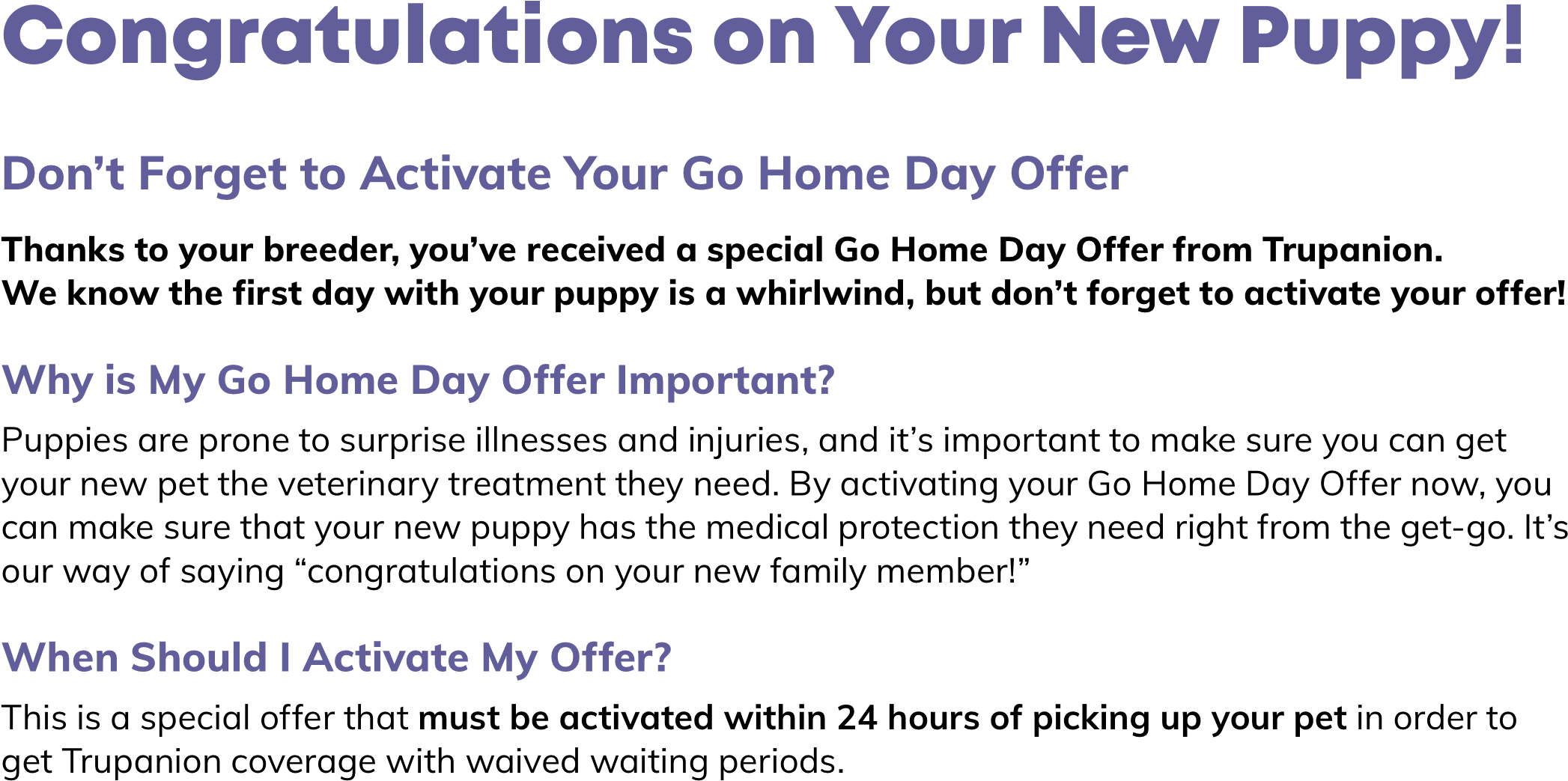 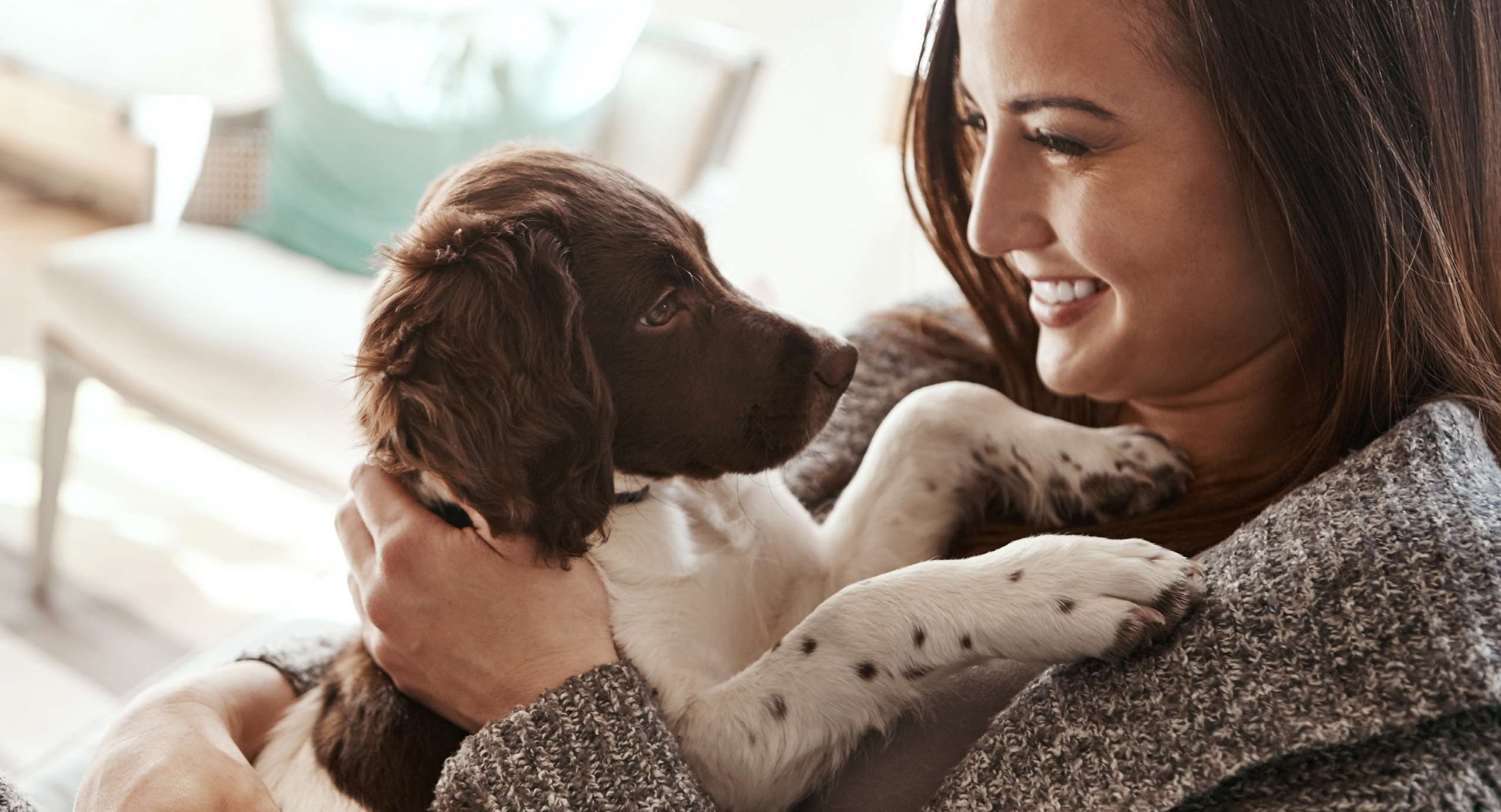 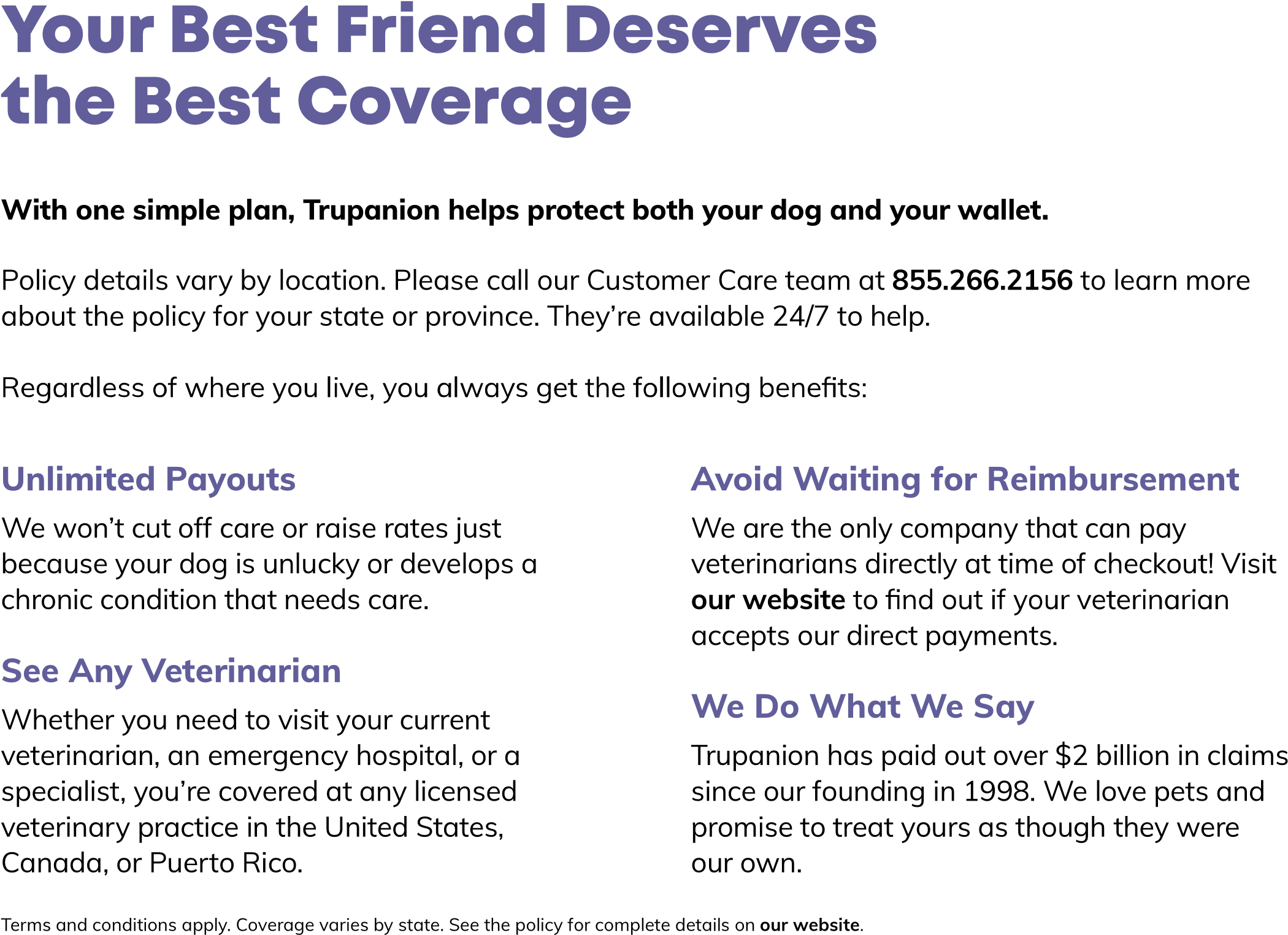 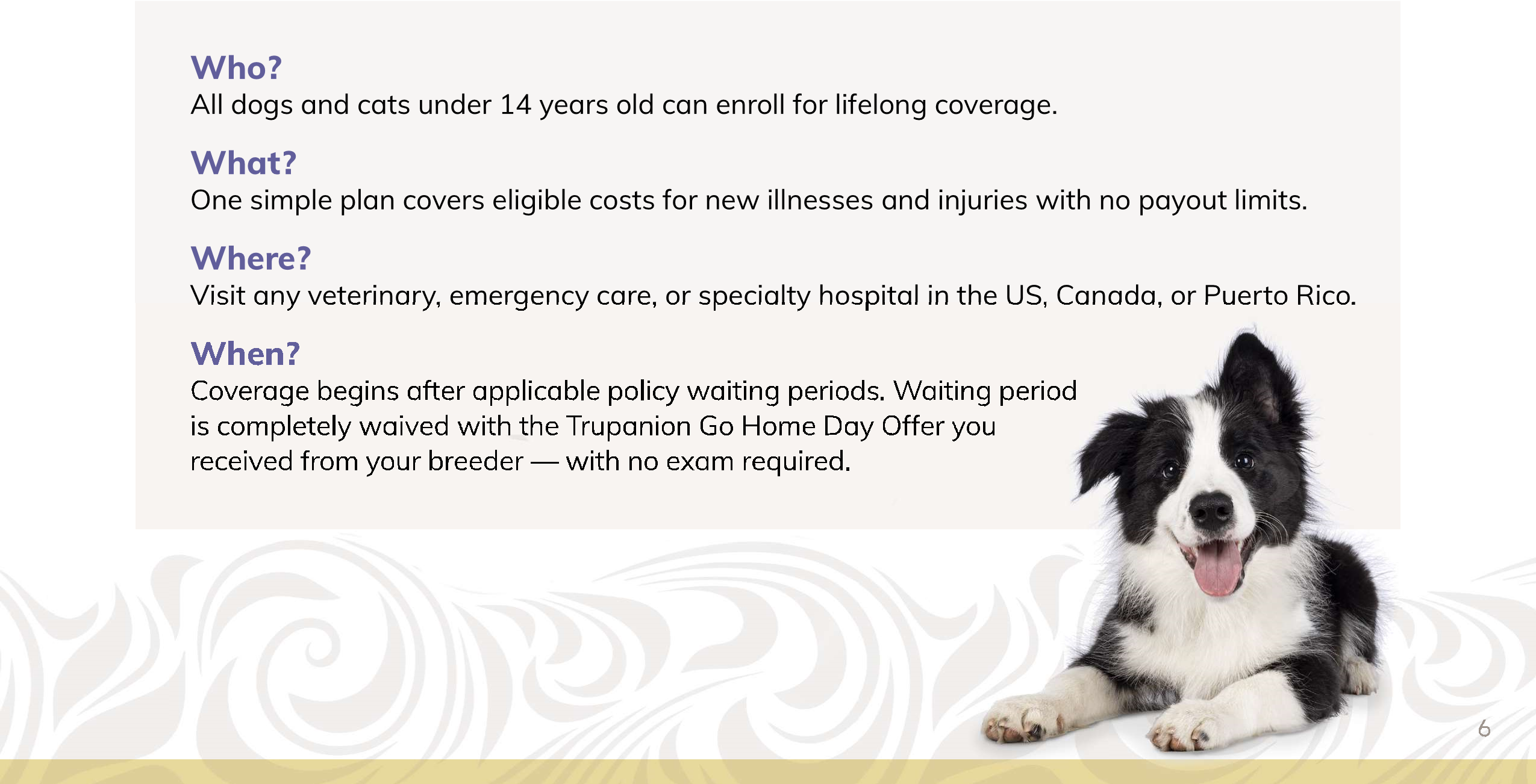 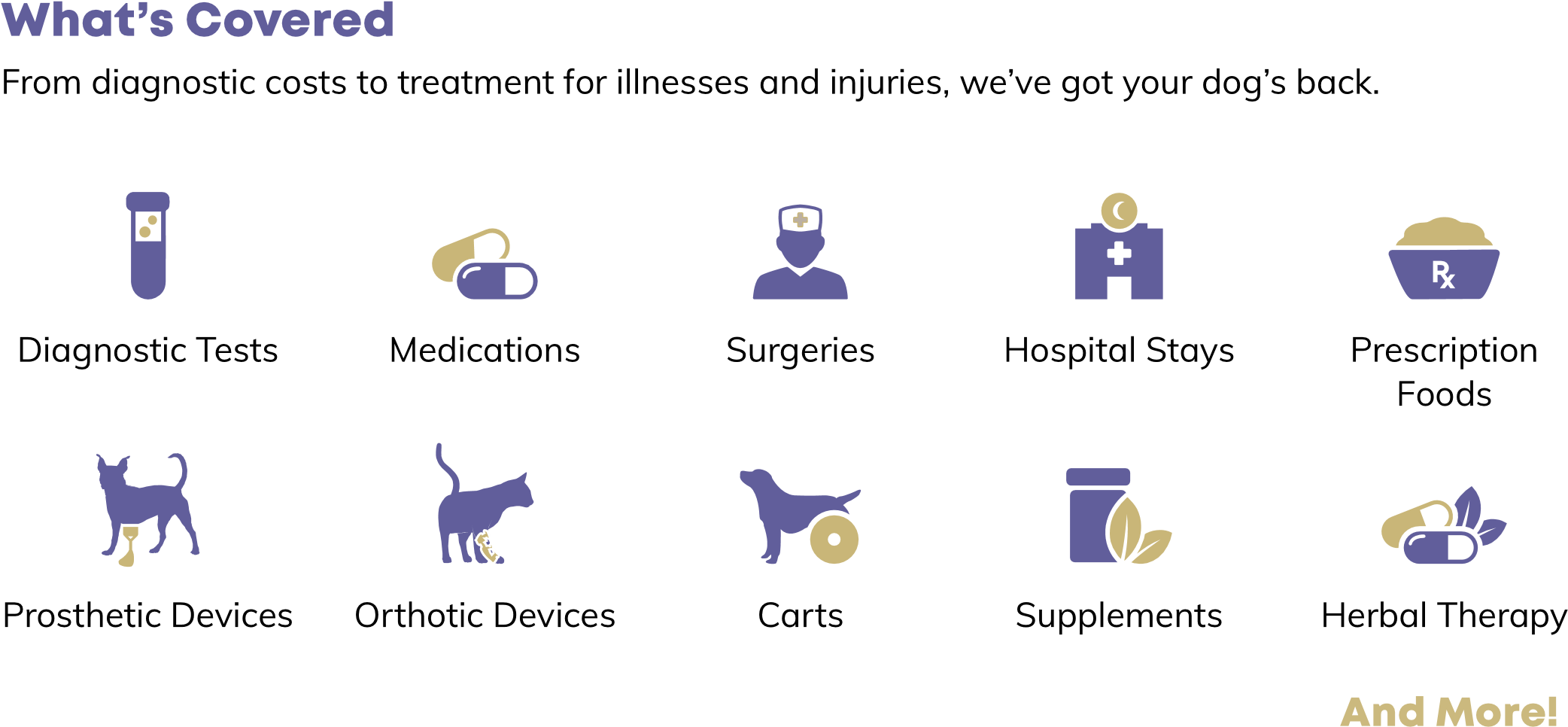 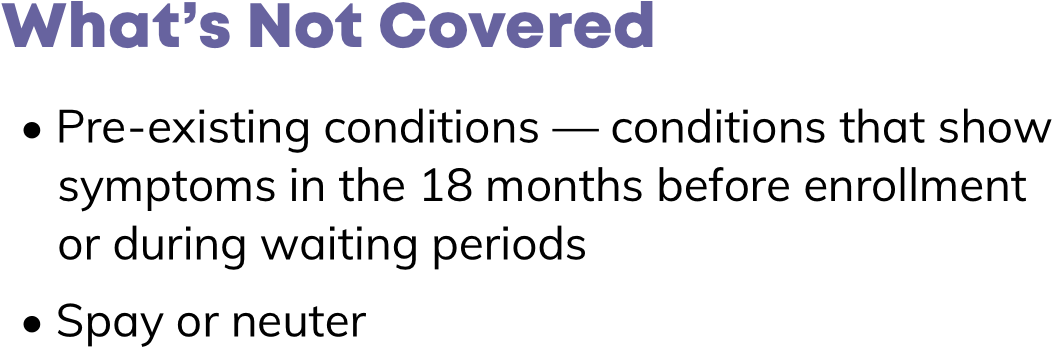 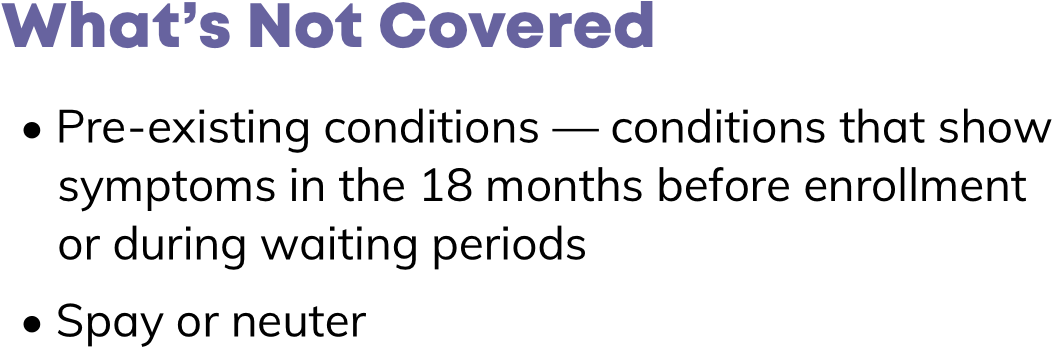 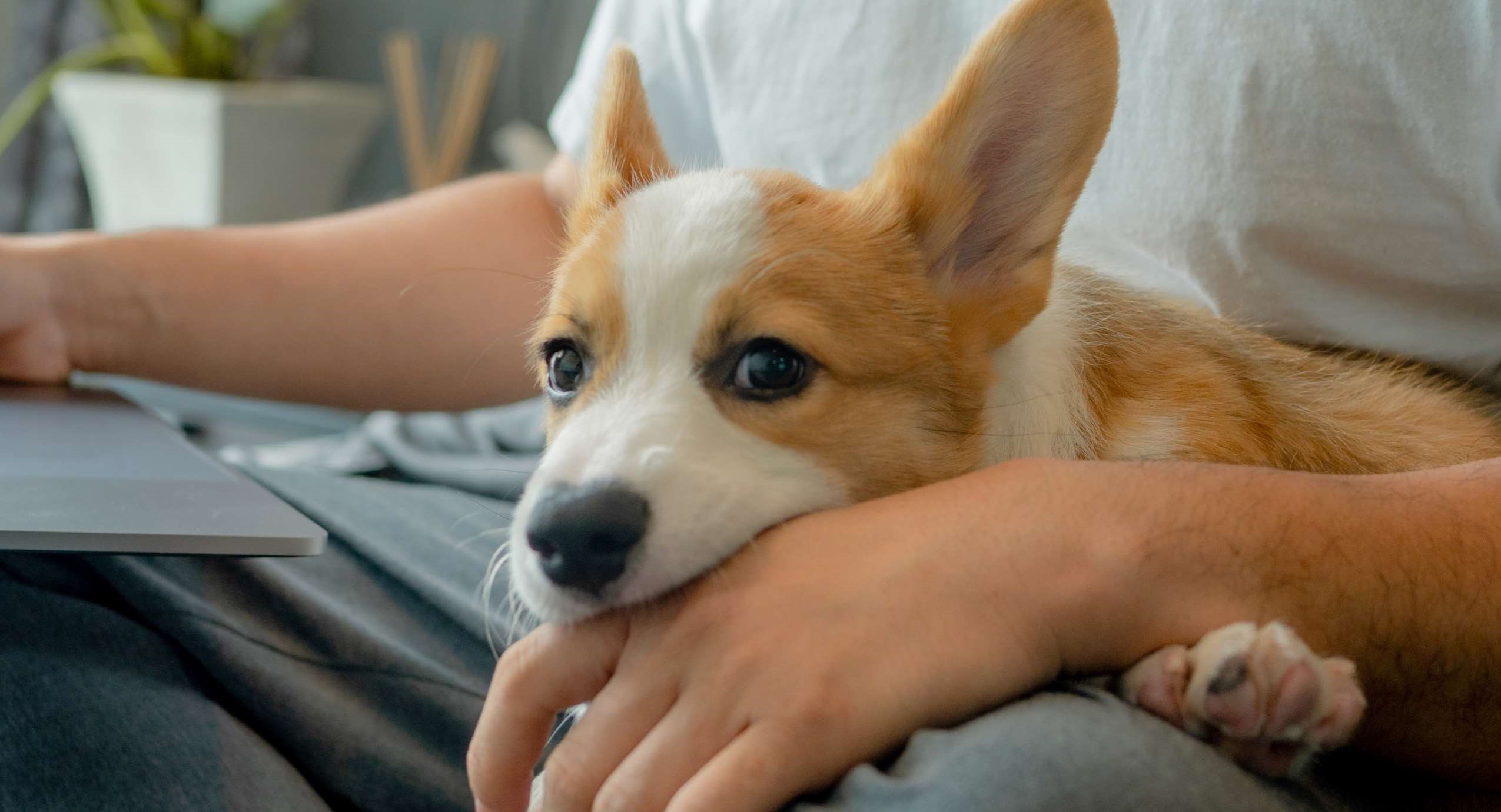 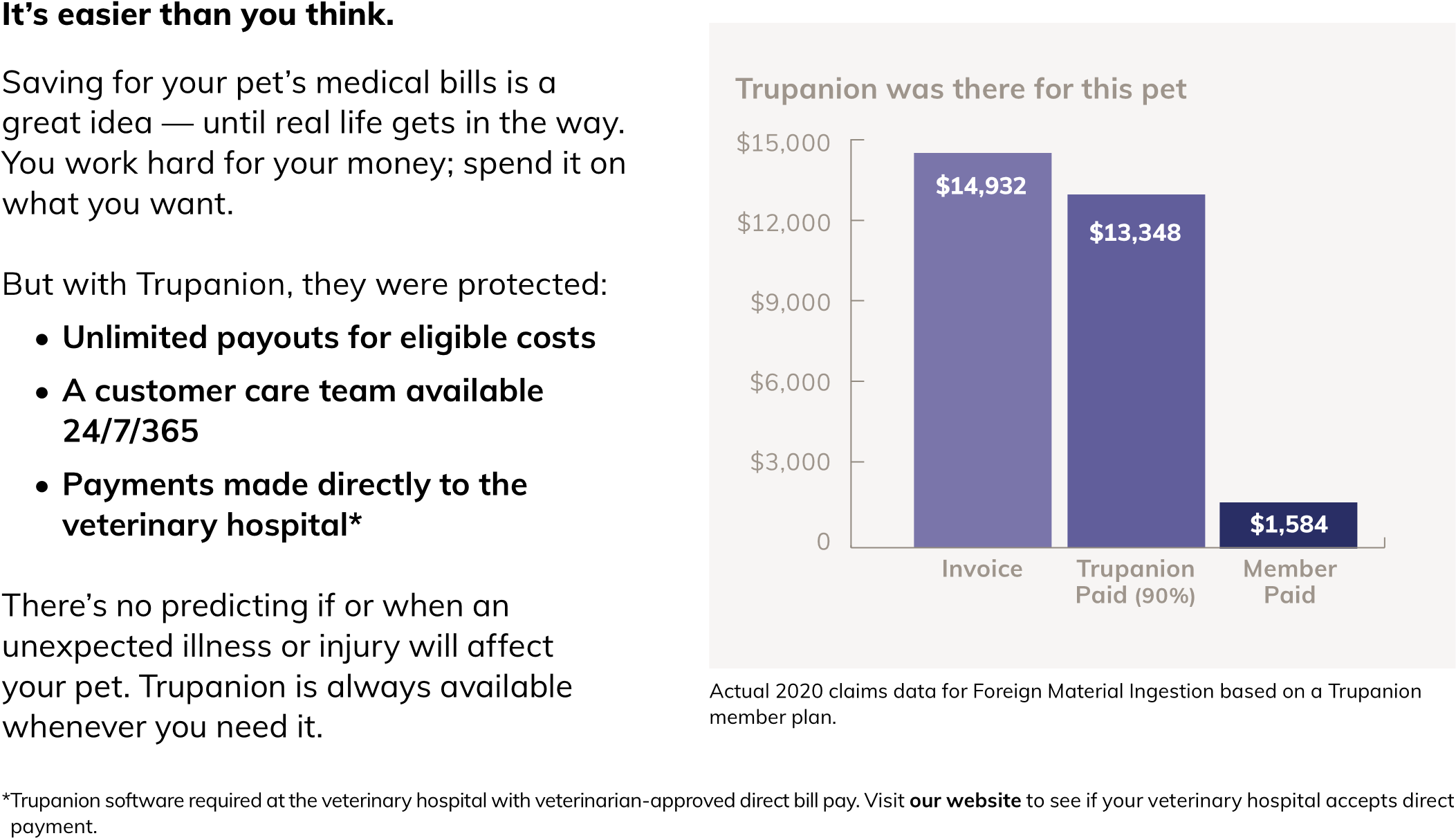 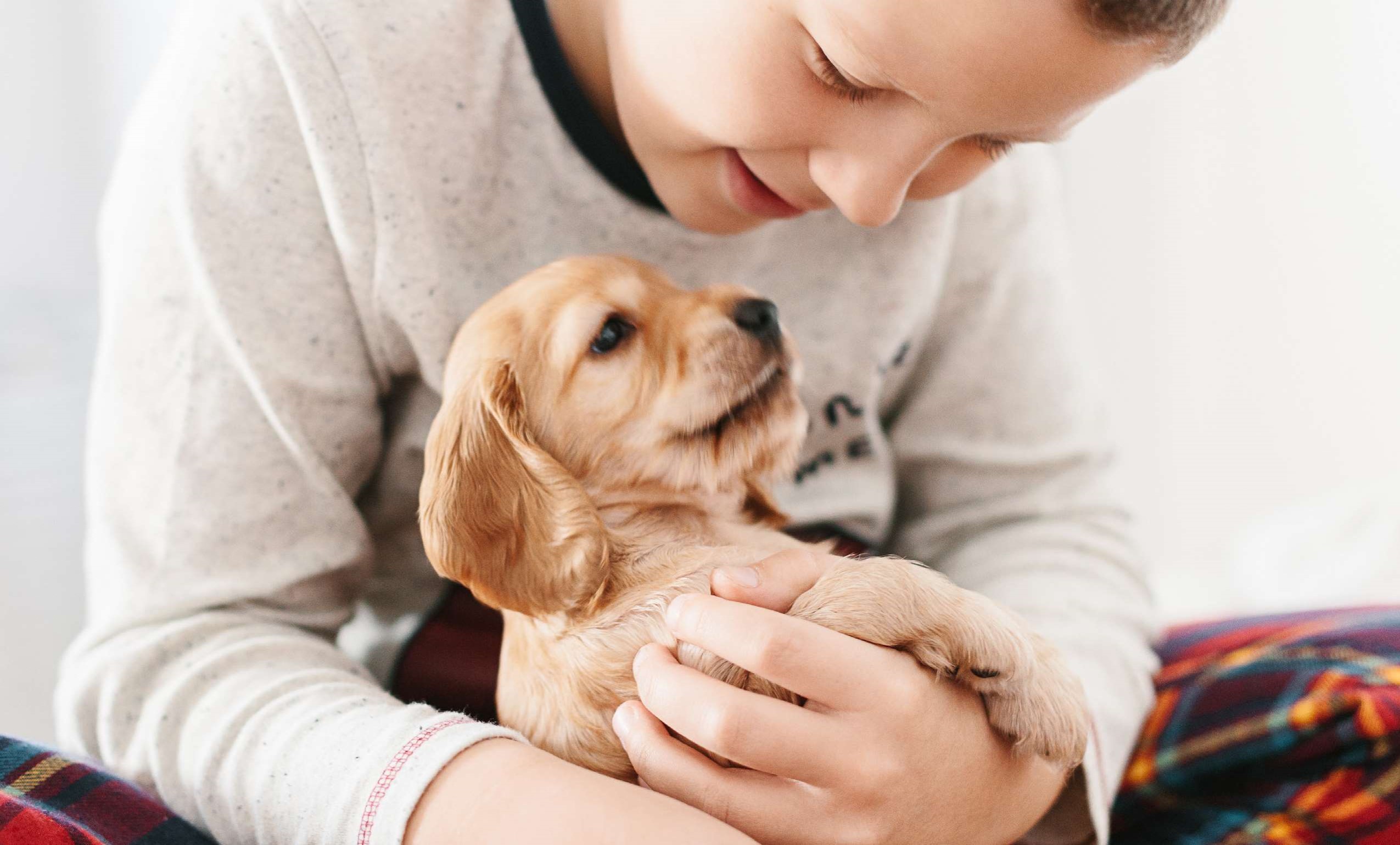 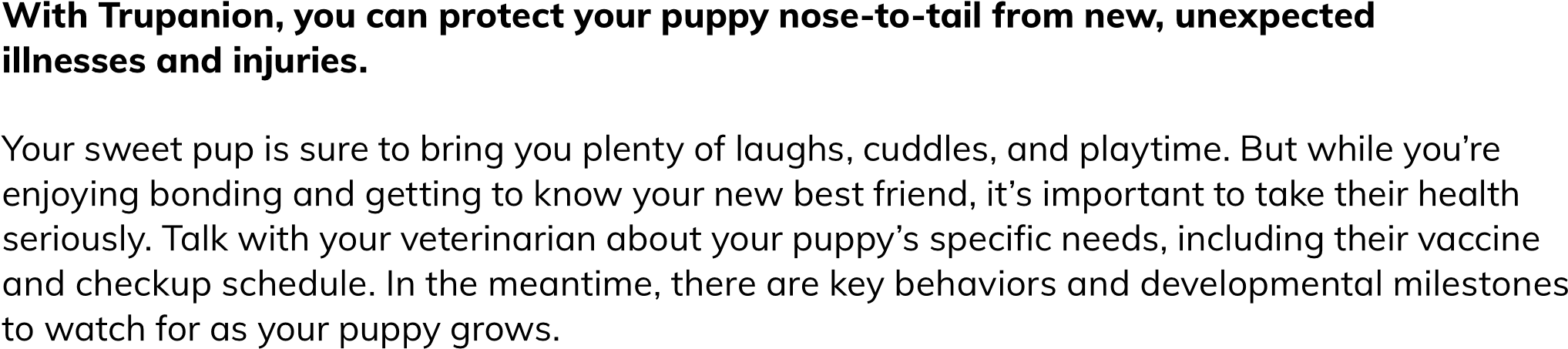 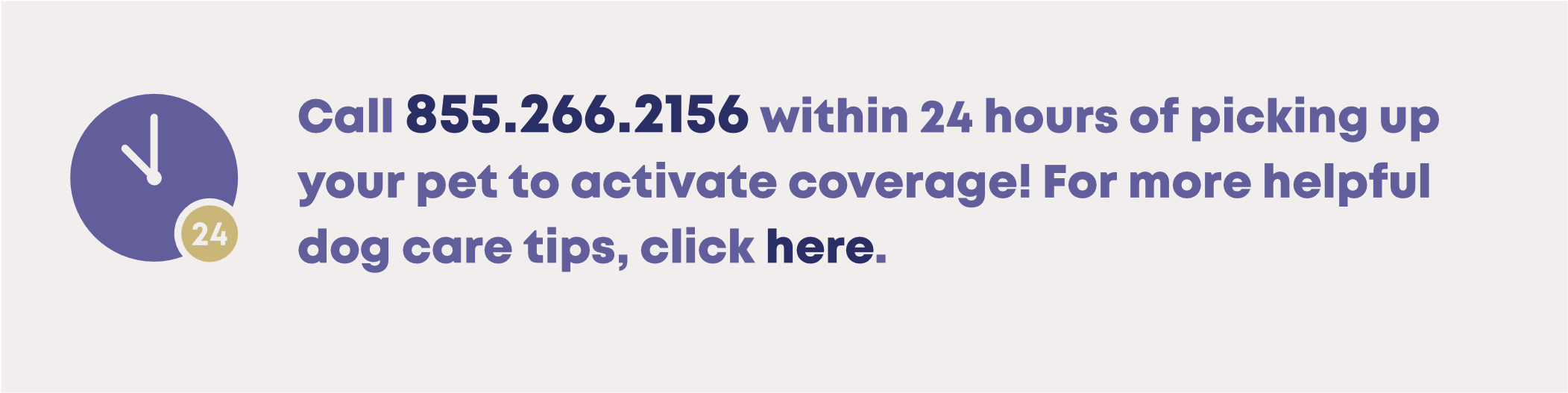 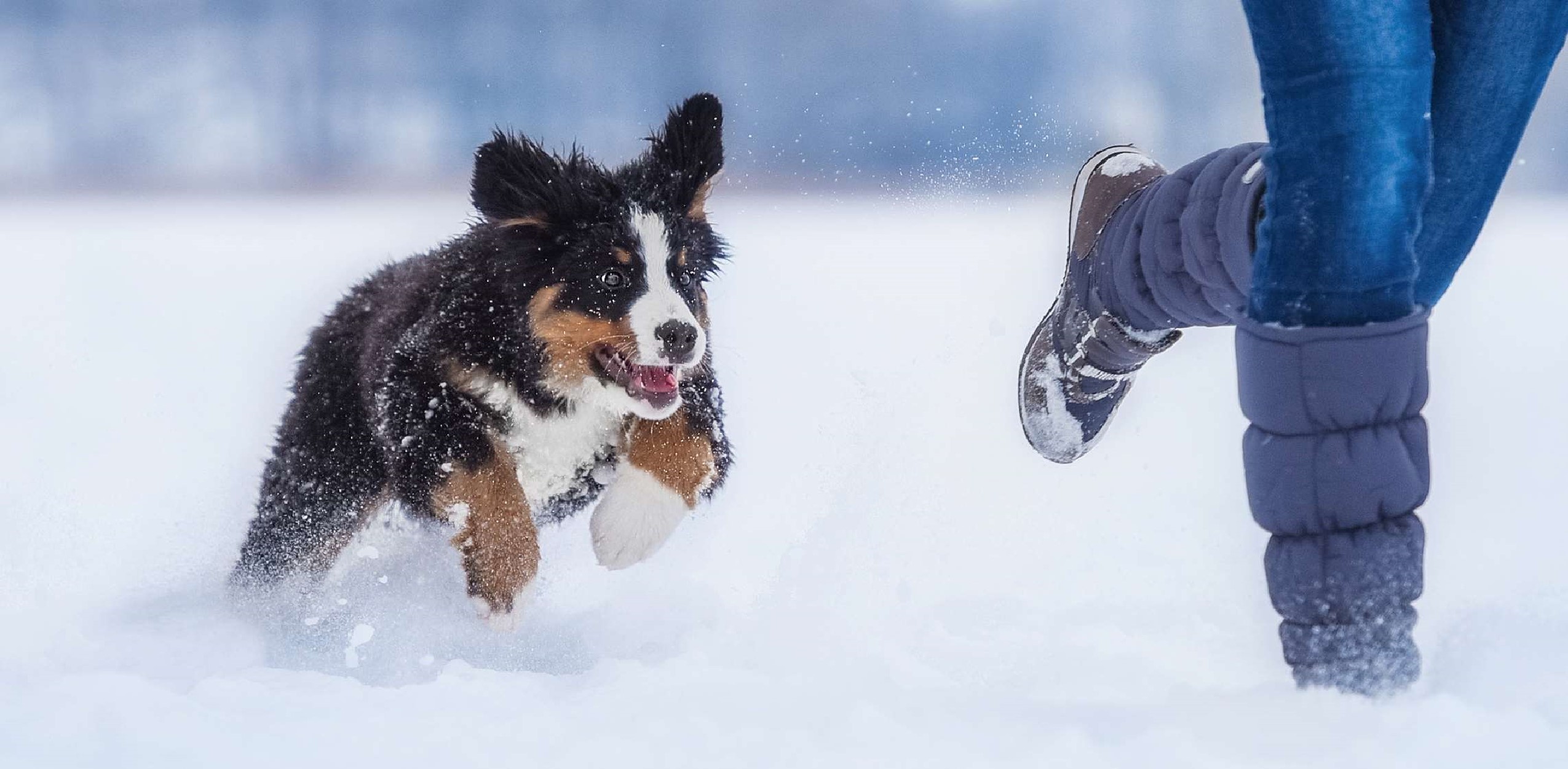 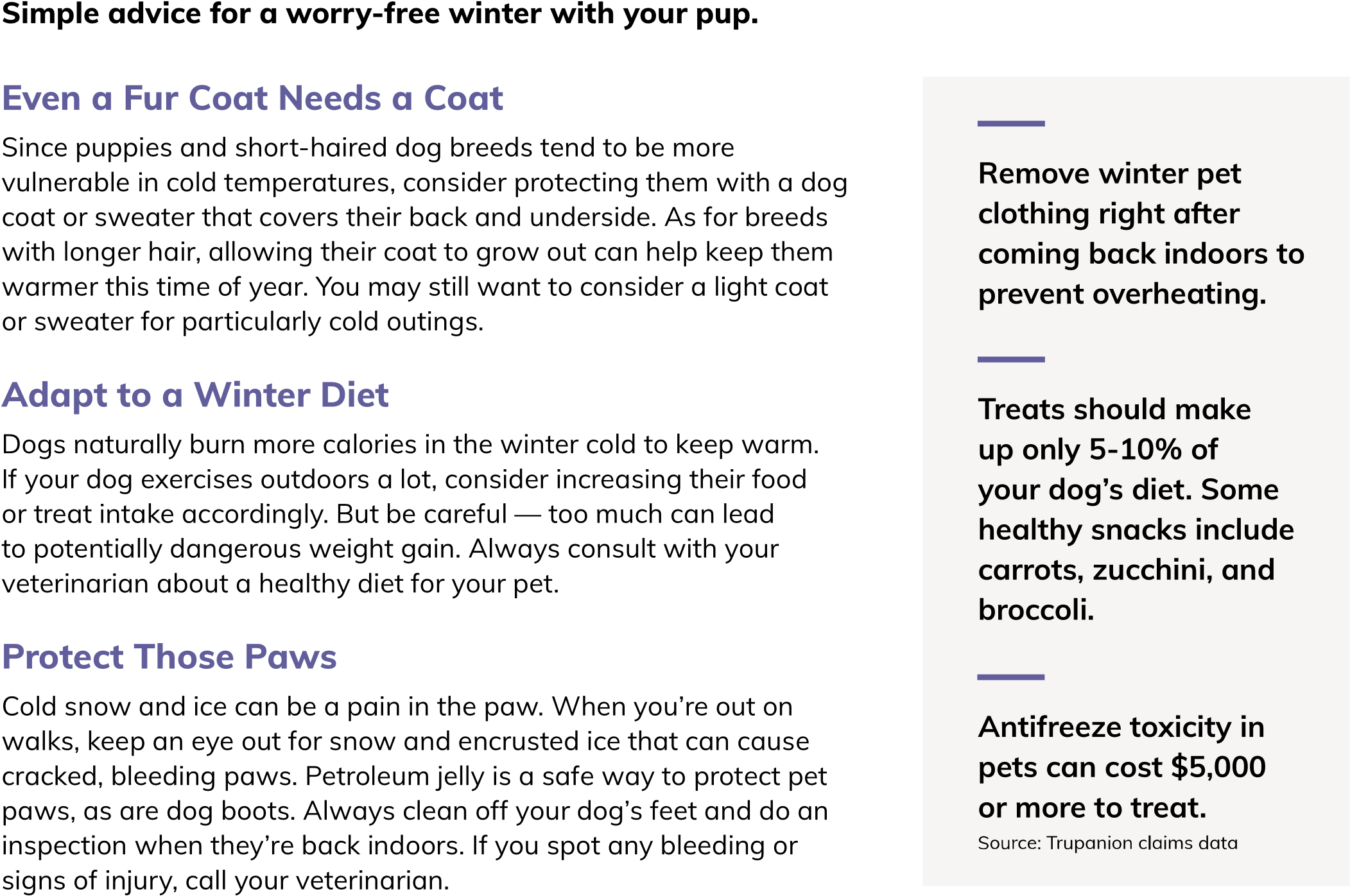 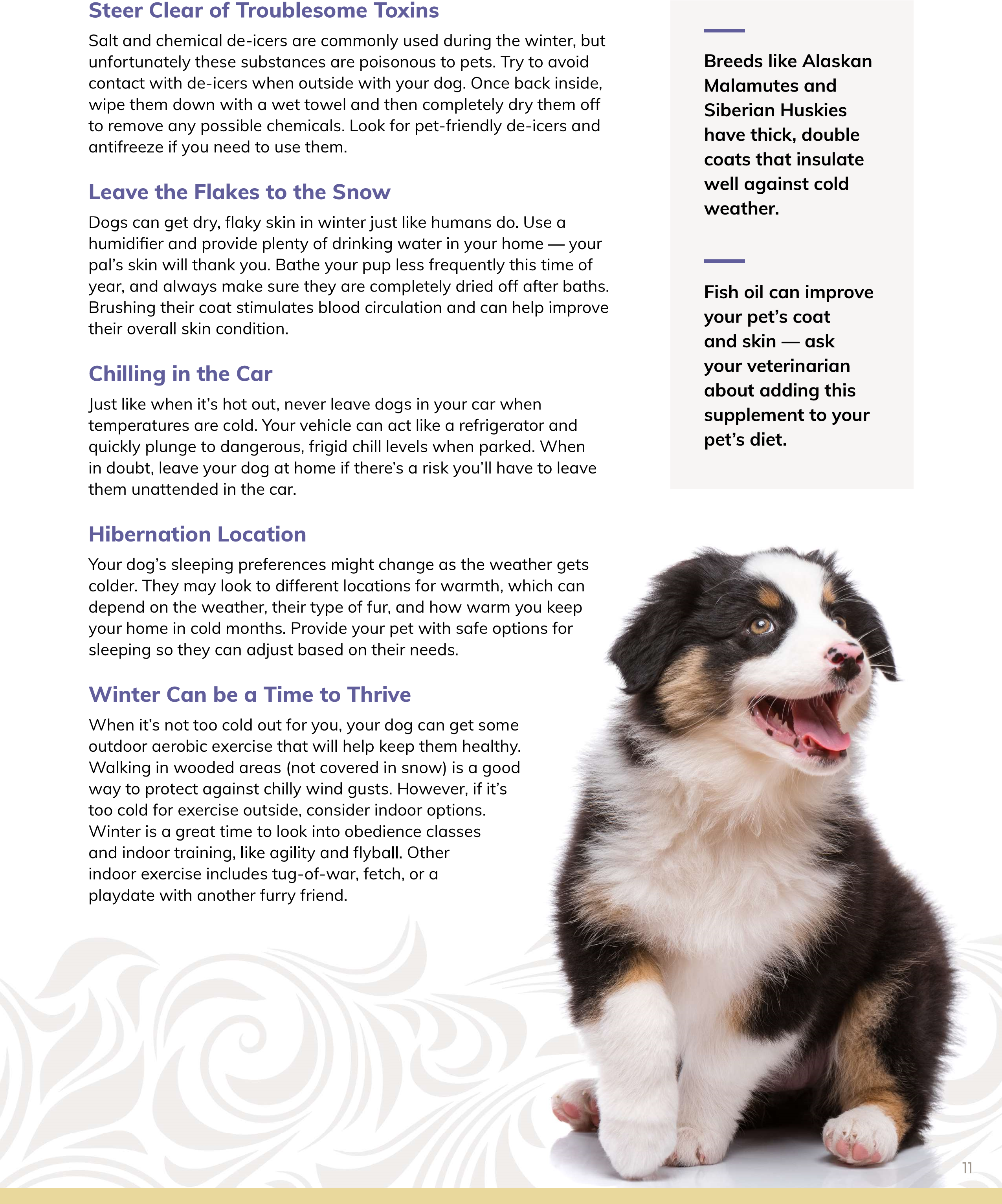 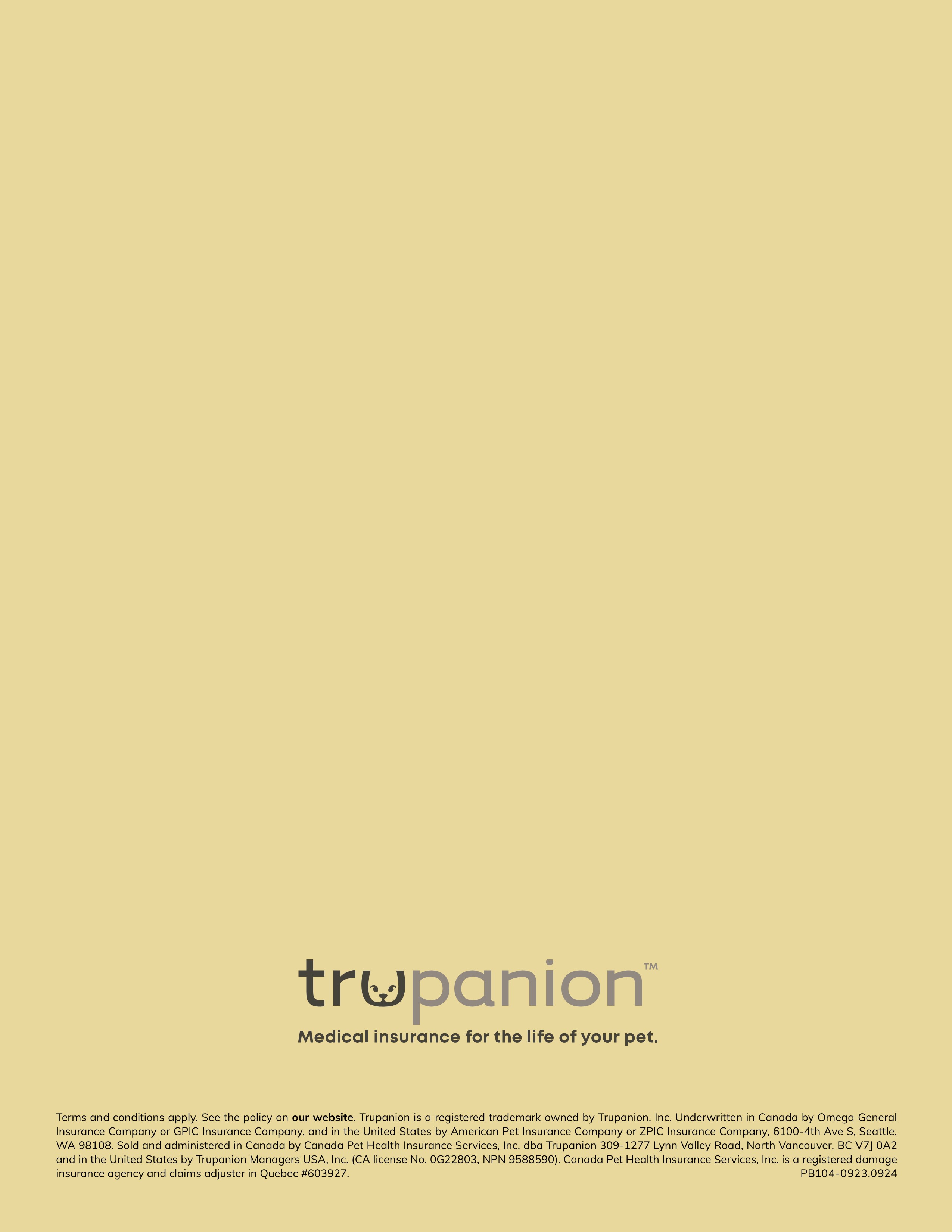 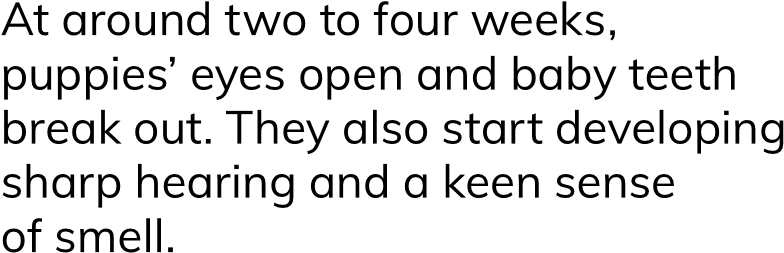 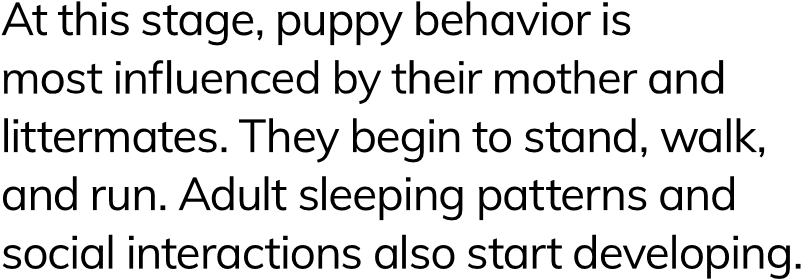 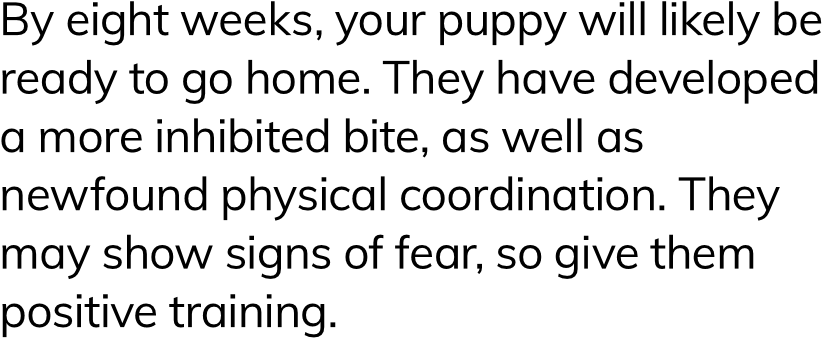 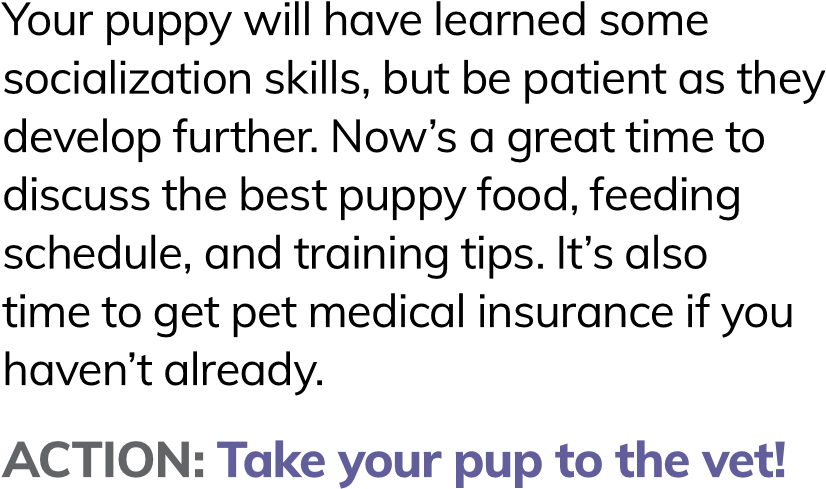 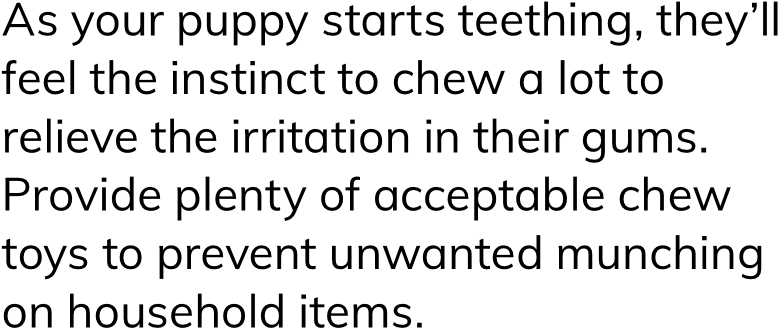 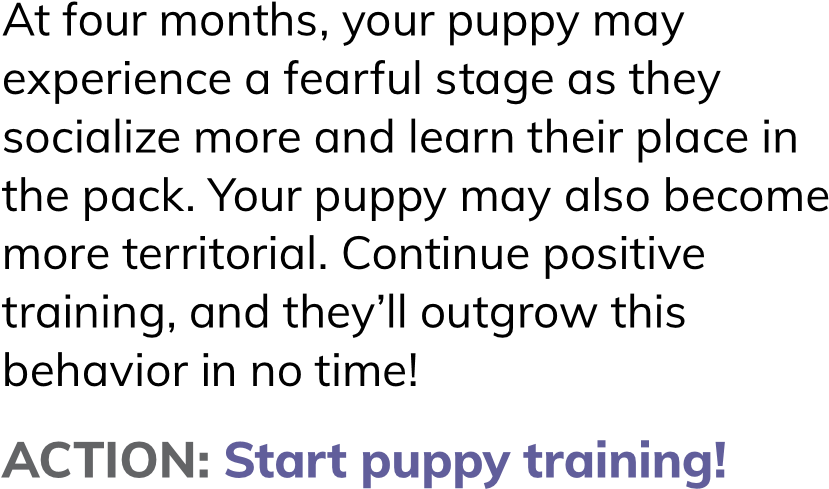 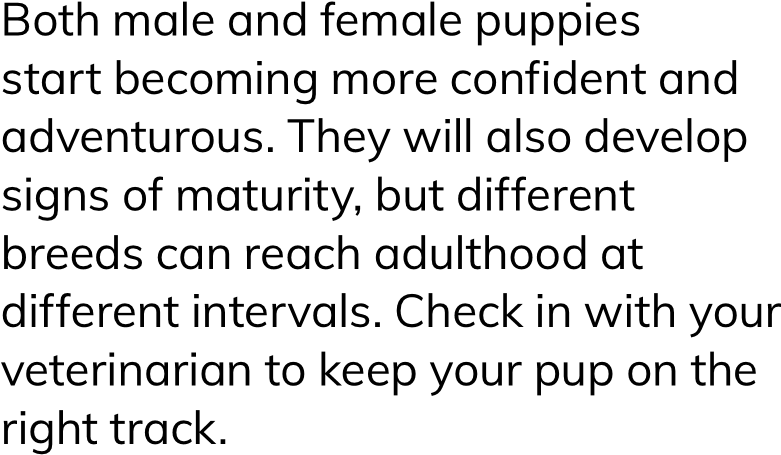 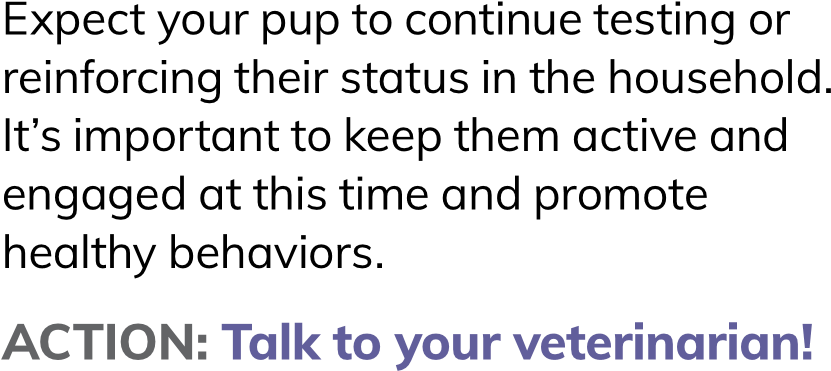 